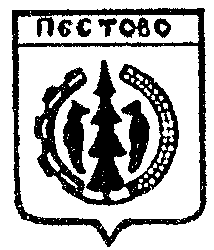 КОНТРОЛЬНО-СЧЕТНАЯ  ПАЛАТАПестовского муниципального районаул. Советская, д.10, г. Пестово,                             тел.:(816 69)5-23-89Новгородская обл., Россия, 174510		   E-mail: Pestovo.schet-palata@yandex.ruЗАКЛЮЧЕНИЕпо результатам внешней проверки бюджетной отчетности                         Администрации Пестовского  муниципального района за 2022 год  Основание для проведения проверки: статья 264.4 Бюджетного кодекса Российской Федерации, Решение Думы Пестовского муниципального района  № 137 от 20.03.2012  «Об утверждении Положения «О Контрольно-счетной палате Пестовского муниципального района», план работы Контрольно-счётной палаты  Пестовского муниципального района на 2023 год.Цель проверки: установление полноты и прозрачности бюджетной отчетности главного администратора бюджетных средств; соблюдение общих правил составления бюджетной отчетности, определенных Федеральным законом от 06.12.2011 № 402-ФЗ   «О бухгалтерском учете» и инструкцией о порядке составления и представления годовой, квартальной и месячной отчетности об исполнении бюджетов бюджетной системы Российской Федерации, утвержденной приказом Минфина РФ от 28.12.2010 № 191н (с изменениями); анализ исполнения бюджета главным администратором бюджетных средств;анализ результатов деятельности главного администратора бюджетных средств.Объект проверки:  Администрация Пестовского муниципального района.        Предмет проверки: бюджетная отчетность главного администратора средств местного бюджета – Администрации Пестовского муниципального района. Исполнитель: председатель Контрольно-счетной палаты Пестовского муниципального района  Королева Светлана Анатольевна.Срок проведения проверки: с 20 марта по 27 марта 2023 года.Юридический адрес: 174510, Новгородская область, г. Пестово, ул. Советская, дом 10, телефон: (81669) 5-24-51       Ответственными за финансово-хозяйственную деятельность в проверяемом периоде являлись: Руководитель учреждения - Глава  района  Поварова Елена Алексеевна;  главный бухгалтер Администрации Пестовского муниципального района - Молчанова Светлана Анатольевна.Предоставление затребованных документов и информации: препятствий в проведении проверки отмечено не было. Документы для проведения проверки представлены в срок (28.02.2023), предусмотренный статьей 264.4 Бюджетного Кодекса Российской Федерации.Перечень законодательных и других нормативных правовых актов:Бюджетный кодекс Российской Федерации;Федеральный закон от 06.12.2011 № 402-ФЗ   «О бухгалтерском учете»;Инструкция по бюджетному учету, утвержденная приказом Минфина России от 06.12.2010 № 162н (с изменениями и дополнениями);Инструкция о порядке составления и представления годовой, квартальной и месячной отчетности об исполнении бюджетов бюджетной системы Российской Федерации, утвержденная приказом Минфина России от 28.12.2010 № 191н (далее – Инструкция 191н);        Решение Думы Пестовского муниципального района от 23.12.2021 №93 «О бюджете Пестовского муниципального района на 2022 год и на плановый период 2023-2024 годов» (с изменениями).   Общая характеристика организационной структуры Администрации Пестовского муниципального районаАдминистрация Пестовского муниципального района (далее Администрация района)  является исполнительно-распорядительным органом Пестовского муниципального района и наделяется в соответствии с Уставом полномочиями по решению вопросов местного значения  и полномочиями для осуществления отдельных государственных полномочий, переданных органам местного самоуправления муниципального района федеральными законами и законами Новгородской области. Администрация Пестовского муниципального района обладает правами юридического лица, является муниципальным казенным учреждением,  образованным в целях осуществления управленческих функций.Администрацию Пестовского муниципального района возглавляет Глава района. Глава Пестовского муниципального района является высшим должностным лицом Пестовского муниципального района и наделяется Уставом Пестовского муниципального района собственными полномочиями по решению вопросов местного значения. Глава Пестовского муниципального района подконтролен и подотчетен населению и Думе Пестовского муниципального района.Согласно Уставу Пестовского муниципального района, принятому решением Думы Пестовского муниципального района от 03.02.2015 №379 (с изменениями, внесенными решением Думы Пестовского муниципального района от 23.06.2015 №398), структура Администрации Пестовского муниципального района утверждается Думой Пестовского муниципального района по представлению Главы Пестовского муниципального района. В структуру Администрации Пестовского муниципального района могут входить отраслевые (функциональные) и территориальные органы местной администрации. В соответствии с предоставленной информацией   в штате Администрации муниципального района утверждены: 1 единица – первый заместитель Главы района, 2 единицы - заместители Главы района, 1 единица - управляющий делами администрации района. Распоряжением Администрации от 29.12.2021  № 349-рг утверждено штатное расписание – 63,2 штатных единиц.  Из них 40,2 единиц - муниципальные служащие, 17,0 единиц – служащие и 6 водителей. Вакантные должности – 5,0 единиц  (3 водителя, ведущий специалист-юрист юридического отдела, главный специалист отдела контроля).Распоряжением Администрации Пестовского муниципального района от 29.12.2021 № 348-рг утверждено штатное расписание единой дежурно-диспетчерской службы. Штат составляет 6 единиц. Фактически замещено 6 единиц. Администрация Пестовского муниципального района является главным распорядителем средств местного бюджета.Код главного распорядителя бюджетных средств – 334.   Анализ составления и предоставления бюджетной отчетностиБюджетная отчетность за 2022 год представлена Администрацией района к проверке на бумажном носителе с сопроводительным письмом и оглавлением.  Отчетность сброшюрована и пронумерована, что соответствует требованиям пункта 4 Инструкции 191н.В соответствии с пунктом 1 статьи 217 Бюджетного кодекса РФ  Порядок составления и ведения сводной бюджетной росписи утвержден приказом комитета финансов района от 30 декабря 2013 года № 131 «Об утверждении Порядка составления и ведения сводной бюджетной росписи бюджета муниципального района и бюджетных росписей главных распорядителей средств бюджета муниципального района». В соответствии  с  пунктом 5 статьи 217 Бюджетного кодекса РФ, утвержденные первоначальные показатели сводной бюджетной росписи по расходам и лимиты бюджетных обязательств на текущий финансовый год доведены комитетом финансов до главного распорядителя бюджетных средств своевременно (до начала очередного финансового года).  Предоставленная годовая отчетность соответствует перечню отчетов, предусмотренных для главного администратора бюджетных средств инструкцией «О порядке составления и представления годовой, квартальной и месячной отчетности об исполнении бюджетов бюджетной системы Российской Федерации», утвержденной приказом Министерства финансов Российской Федерации от 28.12.2010 № 191н (с изменениями). Формы предоставленной бюджетной отчетности подписаны руководителем и главным бухгалтером Администрации района, что соответствует пункту 6 Инструкции 191н. В соответствии с пунктом 9 Инструкции 191н бюджетная отчетность составлена нарастающим итогом с начала года в рублях с точностью до второго десятичного знака после запятой. Если по бюджетному учету показатель имеет отрицательное значение, то в бюджетной отчетности данный показатель отражен со знаком «минус». В соответствии с пунктом 7 Инструкции 191н бюджетная отчетность составляется на основе данных Главной книги (или) других регистров бюджетного учета, установленных законодательством РФ, с обязательным проведением сверки оборотов и остатков по регистрам аналитического учета с оборотами и остатками по регистрам синтетического учета.Администрацией района предоставлена Главная книга за 2022 год, которая соответствует форме ОКУД 0504072, утвержденной Приказом Минфина РФ № 52н.Перед составлением годовой бюджетной отчетности, в соответствии с Приказом Министерства финансов РФ от 13.06.1995 № 49 «Об утверждении Методических указаний по инвентаризации имущества и финансовых обязательств» и пунктом 7 Инструкции № 191н, распоряжением от 23.11.2022 № 189-рг, проведена инвентаризация всего имущества и обязательств. Расхождений не выявлено, что отражено в пояснительной записке.Баланс главного распорядителя (распорядителя), получателя средств бюджета (ф. 0503130) сформирован по состоянию на 1 января 2023 года и отражает сведения об активах, обязательствах и финансовом результате в части бюджетной деятельности. Средства во временном распоряжении и финансовые вложения отсутствуют. При сверке остатков баланса на конец отчетного периода предшествующего года (31.12.2021) и на начало отчетного периода (01.01.2022)  расхождений не установлено. Показатели графы баланса «на конец отчетного периода» указаны с учетом проведенных при завершении финансового года заключительных оборотов по счетам бюджетного учета.Согласно данным I раздела баланса на 01.01.2023 года, нефинансовые активы за счёт бюджетной деятельности увеличились за 2022 год на 26314,3 тыс. рублей и составили  219106,8 тыс. рублей, в том числе основные средства  остаточной стоимостью 1470,7 тыс. рублей (увеличение в сравнении с 01.01.2022 года на 25,9 тыс. руб.). Сумма начисленной амортизации за отчетный период увеличилась на  1009,1 тыс. рублей и составила 10409,7 тыс. рублей. Материальные запасы увеличились на 294,4 тыс. рублей и составили 323,3 тыс. рублей. Данные изменения отражены в таблице к форме 0503168.Согласно сведениям о движении нефинансовых активов (ф.0503168) (в части имущества казны)  остаточная стоимость имущества в составе казны на 01.01.2023 года составила 217312,8 тыс. рублей, что соответствует показателям баланса.Данные об остатках основных средств и материальных запасах на начало и конец отчетного года, отраженные в сведениях о движении нефинансовых активов (ф. 0503168) соответствуют показателям баланса (ф. 0503130). Согласно пункту 166 Инструкции № 191н показатели, отраженные в сведениях (ф. 0503168) подтверждены данными Главной книги.  Согласно показателям раздела баланса «Финансовые активы», остатки  денежных средств на счетах по состоянию на 01.01.2023 отсутствуют.  Остаток денежных средств в кассе составляет 257,6 тыс. рублей (карты на ГСМ), что соответствует данным Главной книги по счету 2013500 «Денежные документы». Финансовые активы на 01.01.2023 года составили 63956,3 тыс. рублей  и сложились в результате расчетов по доходам  в сумме 4243,4 тыс. рублей, финансовых вложений в сумме 59405,6 тыс. рублей, задолженности по выплатам в сумме 24,7 тыс. рублей и  денежных документов в сумме 257,6 тыс. рублей. Согласно показателям баланса (ф. 0503130) дебиторская задолженность увеличилась на 38,6% и составила 4268,1 тыс.  рублей:- дебиторская задолженность по доходам в сумме 4243,4 тыс. рублей, что соответствует данным счета 20500000 ф.0503169, но не отражено в ф.0504072 «Главная книга»;- дебиторская задолженность по выплатам в сумме 24,7 тыс. рублей, что соответствует данным счета 20600000 ф.0503169, ф.0504072 «Главная книга». В пояснительной записке (форма 0503160) расшифрована сумма дебиторской задолженности.   По представленным Сведениям формы 0503169 (раздел 2) имеется просроченная дебиторская задолженность в сумме 3291,1 тыс. рублей. Данный раздел заполнен не в соответствии с требованиями пункта 167 Инструкции  191н, а именно:в графах 3, 4 не отражены даты (месяц, год) возникновения просроченной дебиторской задолженности и исполнения по правовому основанию.При этом нужно отметить, что информация о просроченной дебиторской задолженности отражена в разделе 3 «Анализ отчета об исполнении бюджета» текстовой части Пояснительной записки (ф. 0503160) и в таблице Просроченная дебиторская задолженность.Сведения о финансовых вложениях (ф.0503171) в сумме 59405,6 тыс. рублей в соответствии с пунктом 168 Инструкции № 191н подтверждены Главной книгой.Кредиторская задолженность по состоянию на 01.01.2023 года отсутствует. Указанные данные баланса об остатках кредиторских расчетов (ф.0503130) на начало и конец отчетного года идентичны данным «Сведений по кредиторской задолженности» (ф.0503169) по счету 30200000 и данным Главной книги. Раздел IV баланса содержит сведения о финансовом результате прошлых отчетных периодов, размер которого на 01.01.2023 года составил 283063,2 тыс. рублей.В справке о наличии имущества и обязательств на забалансовых счетах числятся:- запасные части к транспортным средствам, выданные взамен изношенных на сумму 161,1 тыс. рублей (на 51,5% ниже уровня на начало года); - имущество, полученное в пользование, на сумму 119,6 тыс. рублей (на 28,6% выше уровня на начало года);- основные средства в эксплуатации на сумму 1499,9 тыс. рублей (на 54,7% выше уровня на начало года). Проверкой соответствия показателей баланса (ф.0503130) другим формам отчетности расхождений не выявлено.Cправка по заключению счетов бюджетного учёта отчётного финансового года (ф.0503110) составлена в соответствии с пунктами 43-48 Инструкции 191н и отражает обороты по счетам бюджетного учета, подлежащим закрытию до завершения отчетного финансового года.  Проверкой соответствия показателей Справки (ф.0503110) Отчету о финансовых результатах деятельности (ф.0503121) и Отчету об исполнении бюджета (ф.0503127) нарушений не установлено.Данные  о финансовых результатах деятельности Администрации района в части бюджетной  деятельности  по состоянию на 01.01.2023 года содержит отчёт о финансовых результатах деятельности (ф.0503121).Данный отчет составлен в соответствии с пунктами 92-96,98, 99 и содержит данные о финансовых результатах бюджетной деятельности Администрации района.Согласно представленному отчету доходы Администрации района за отчетный период составили 70903,8 тыс. рублей, в том числе: доходы от собственности – 6522,3 тыс. рублей (9,2%), налоговые доходы – 10,0 тыс. рублей (0,01%), доходы от оказания платных услуг (работ) – 15,6 тыс. рублей (0,02%),  штрафы, пени, неустойки – 113,6 тыс. рублей (0,2%), безвозмездные денежные поступления в сектор государственного управления – 39,1 тыс. рублей (0,1%),  доходы от операций с активами – 30505,1 тыс. рублей  (43,0%), прочие доходы – 1174,2 тыс. рублей (1,7%), безвозмездные неденежные поступления в сектор государственного управления – 32523,9 тыс. рублей (45,9%).Расходы Администрации района составили 144701,0 тыс. рублей, из них расходы на заработную плату – 29513,0 тыс. рублей (20,4% в общей сумме расходов), прочие выплаты- 1646,4 тыс.  рублей (1,1%), начисления на выплаты по оплате труда -8811,6 тыс. рублей (6,1%), приобретение работ, услуг – в размере 30011,1 тыс. рублей или 20,7% (в том числе на услуги связи-2,4%, транспортные услуги-23,1%, коммунальные услуги- 2,0%, работы и услуги по содержанию имущества -28,1%, прочие работы и услуги-44,4%); безвозмездные перечисления организациям – 10583,4 тыс. рублей (7,3%),  безвозмездные перечисления бюджетам – 6986,8 тыс. рублей (4,8%), социальное обеспечение – 11526,9 тыс. рублей (8,0%), расходы по операциям с активами – 4523,9 тыс.  рублей или 3,1%, безвозмездные перечисления капитального характера организациям – 35421,6 тыс. рублей (24,5%), прочие расходы  – в размере 5676,3 тыс. рублей (3,9%). Чистый операционный результат сложился в размере 73797,3 тыс.  рублей со знаком «минус» за счет операций с нефинансовыми активами в размере 26314,3 тыс. рублей  и операций с финансовыми активами и обязательствами в размере 100111,6 тыс. рублей со знаком «минус». Отчет о движении денежных средств (ф.0503123) составлен в соответствии с пунктом 146 Инструкции 191н в разрезе кодов КОСГУ.                   Анализ отчета об исполнении бюджетаВ соответствии с решением Думы Пестовского муниципального района  от   23.12.2021   №  93   «О бюджете Пестовского муниципального района на 2022 год и на плановый период 2023 и 2024 годов» (с изменениями) Администрация Пестовского муниципального района наделена полномочиями главного администратора доходов бюджета с  правом администрирования по кодам бюджетной классификации РФ согласно приложению № 4 к вышеназванному решению.В соответствии с указанным решением Думы утвержден общий объем доходов бюджета без утверждения плановых показателей в разрезе закрепленных за главным администратором доходов.Фактические поступления (ф.0503164) по администрируемым платежам составили 13796,1 тыс. рублей, что составляет 103,45% к плановым (прогнозным) показателям, установленным на финансовый год, с учетом изменений на отчетную дату. Согласно представленным сведениям об исполнении бюджета (ф. 0503164) расходы  исполнены на 94,25 % от предусмотренных бюджетных назначений или на сумму 141675,9 тыс. рублей.Согласно показателям отчета об исполнении бюджета главного распорядителя, распорядителя, получателя бюджетных средств (ф. 0503127) объем утвержденных бюджетных назначений  исполнен в  размере 141675,9 тыс. рублей. Бюджетные назначения, как по ассигнованиям, так и по лимитам бюджетных обязательств не исполнены на сумму 8648,8 тыс. рублей. В ходе проверки установлено, что объем утверждённых бюджетных назначений, отражённый в ф.0503127 по графе 4 раздела «Расходы бюджета»   в сумме 150324,7 тыс. рублей соответствует объёму расходов, утверждённому решением Думы Пестовского муниципального района от 23.12.2021 №93 «О  бюджете Пестовского муниципального района на 2022 год и  плановый период 2023 и 2024 годов» (в редакции решения от 23.12.2021 № 96),  а по  графе 5  указанного раздела   лимиты бюджетных обязательств  в сумме 150324,7 тыс. рублей соответствует показателям  уточненной Сводной бюджетной росписи бюджетных ассигнований (лимитов бюджетных обязательств) расходов бюджета на 2022 год, утвержденной  31.12.2022 года. Разницы между уточненной бюджетной росписью с учетом внесения в нее изменений  и решением о бюджете нет.Отчет о принятых бюджетных обязательствах (ф.0503128) составляется на основании данных о принятии и исполнении получателями  бюджетных средств бюджетных обязательств в рамках осуществляемой ими бюджетной деятельности.В соответствии с пунктом 73 Инструкции 191н показатели граф 4,5 и 10 отчета по форме 0503128 сопоставимы с показателями граф 4,5 и 9 отчета по форме 0503127 соответственно.          Прочие вопросы деятельности субъекта бюджетной отчетностиОрганизация и ведение бюджетного учета  осуществляется в соответствии с Положением об учетной политике. Все работники Администрации района  работают на персональных компьютерах, которые подключены к  локальной вычислительной сети. На балансе учреждения числится 61 персональный компьютер с доступом к сети Интернет.   Для передачи  налоговой, статистической отчетности, сведений в Пенсионный фонд установлено программное обеспечение «СБиС++Электронная отчетность». В целях совершенствования нормативно-правовой базы и методическому обеспечению деятельности установлена система Консультант Плюс (информационный комплекс). Для электронного обмена документами с Федеральным казначейством и переписки с учреждениями и организациями используется  электронная почта,  Интернет.В 2022 году двадцать пять работников Администрации района прошли обучение на курсах повышения квалификации.Пояснительная записка (ф.0503160) составлена в разрезе разделов с приложением таблиц и форм по состоянию на 01.01.2023 года. В соответствии с пунктом 8 инструкции № 191н формы бюджетной отчетности, утвержденные настоящей Инструкцией, которые не имеют числового значения, Администрацией района не составлялись. Перечень данных форм бюджетной отчетности  оговорен в пояснительной записке (ф.0503160) к годовому отчету.В ходе проведения внешней проверки годовой бюджетной отчётности  Администрации района за 2022 год, на основании пункта 10 Инструкции 191н, выборочно проверены контрольные соотношения между показателями форм бюджетной отчетности главного распорядителя (распорядителя), получателя средств бюджета. Несоответствия показателей не установлено. Администрация района не имеет приносящей доход деятельности, в связи с этим  формы отчетности по приносящей доход деятельности не предоставлены. Выводы:Предоставленная для внешней проверки годовая бухгалтерская отчётность достоверно отражает финансовое положение Администрации Пестовского муниципального района на 01.01.2023 года и результаты финансово-хозяйственной деятельности организации за период с 01.01.2022 года по 31.12.2022 года соответствуют требованиям законодательства РФ, применимого в части подготовки годового бухгалтерского отчёта главного администратора бюджетных средств.Председатель Контрольно-счетной палаты:                                                  С. А.КоролеваОзнакомлены:Глава района:                                                                            Е. А. ПовароваГлавный бухгалтер:                                                                 С. А. Молчанова